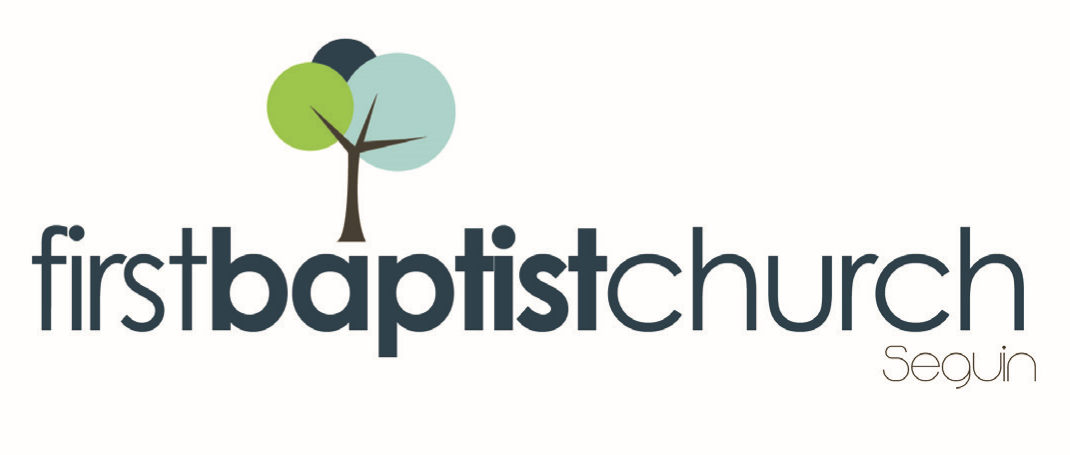 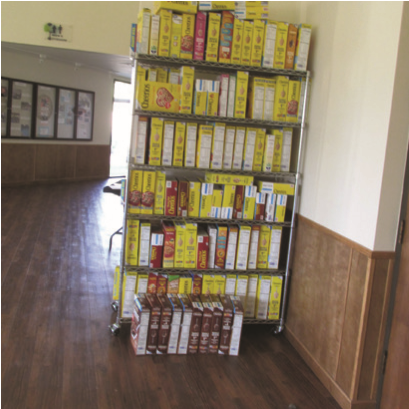 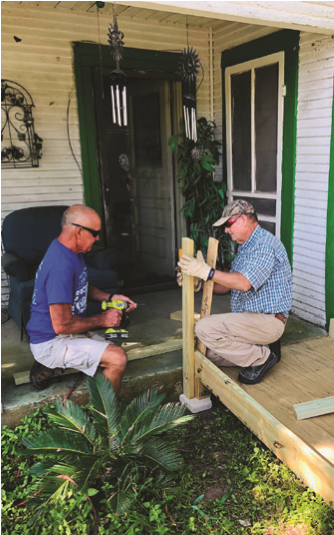 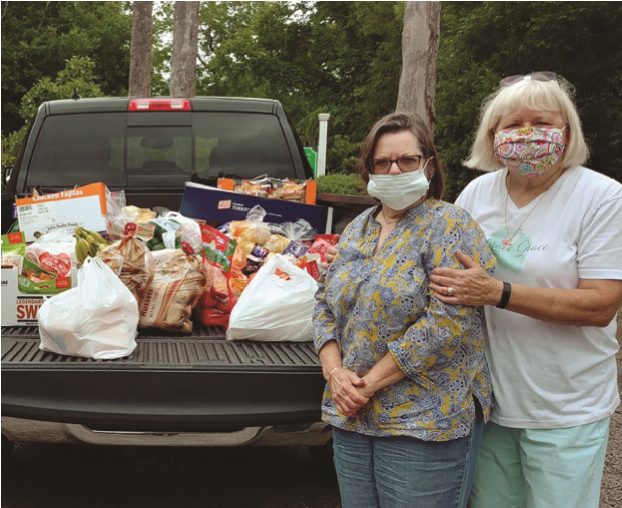 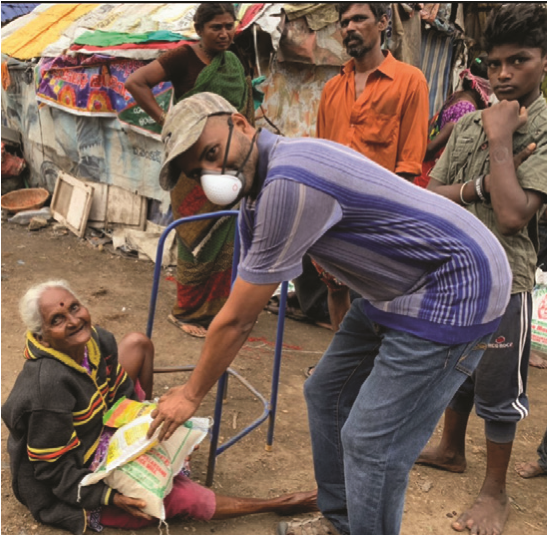 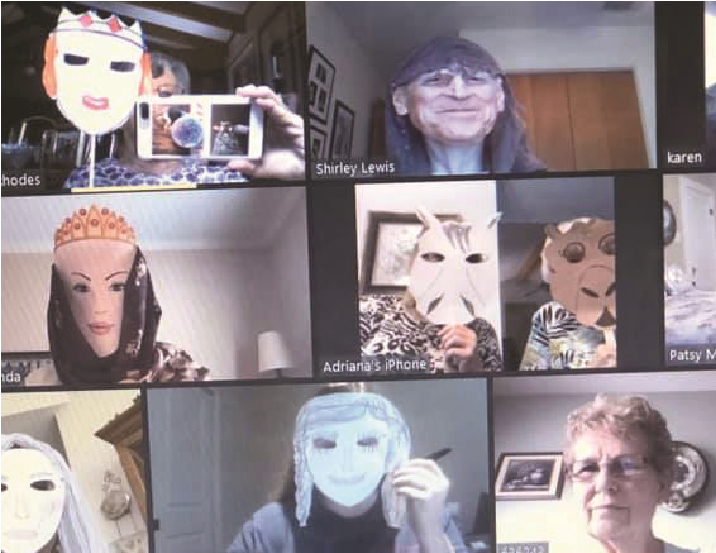 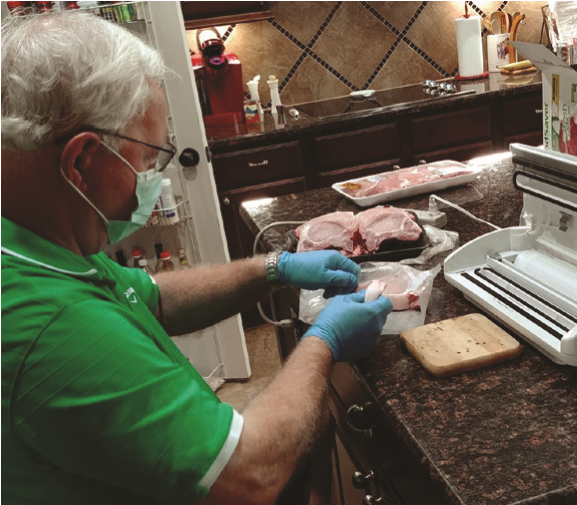 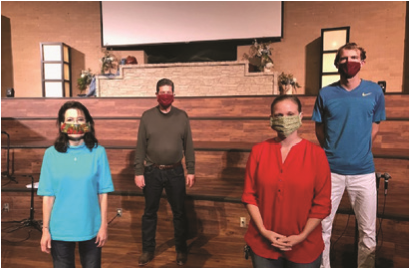 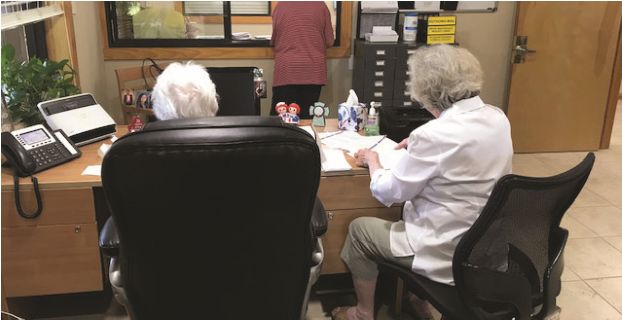 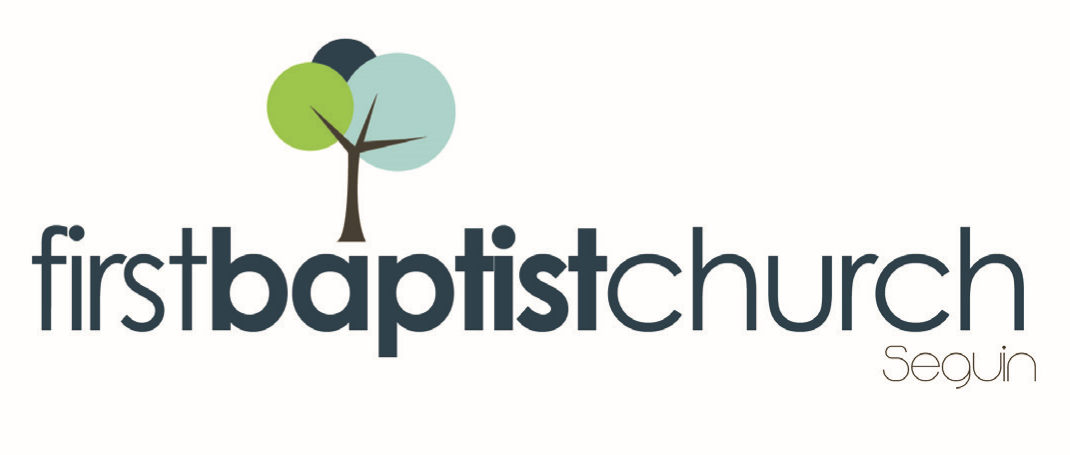 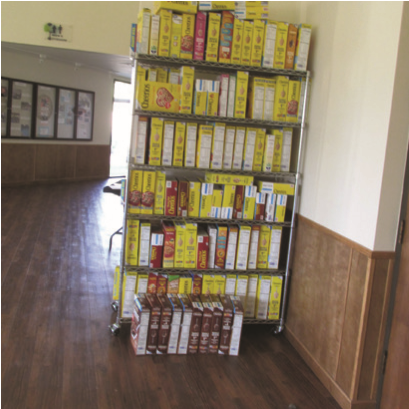 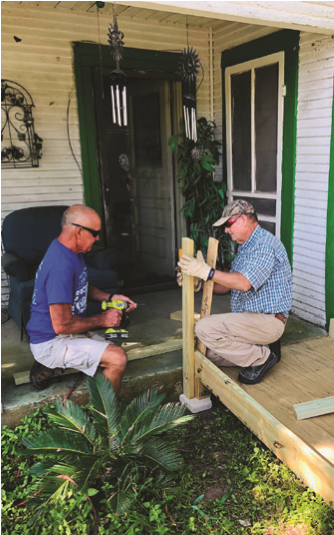 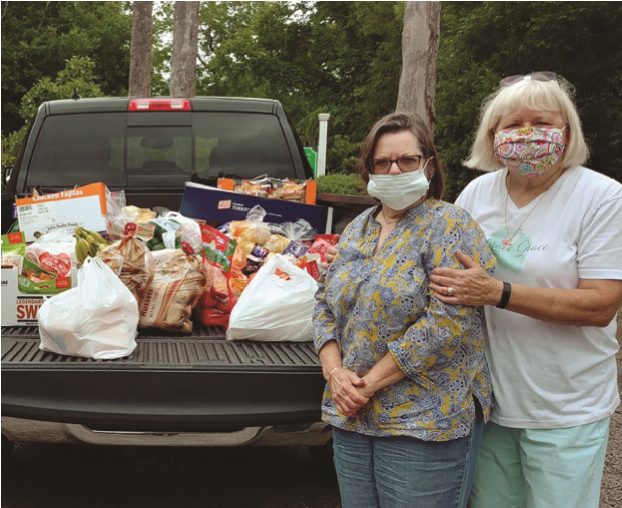 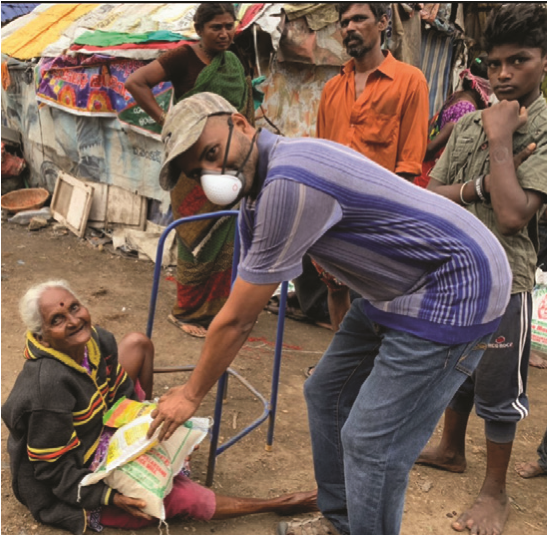 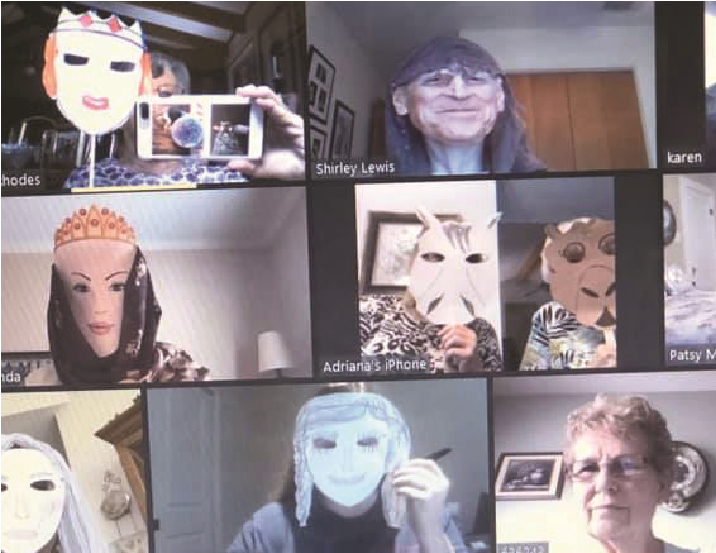 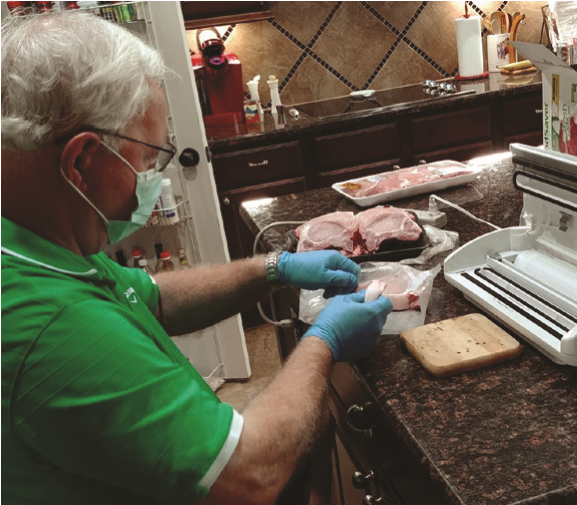 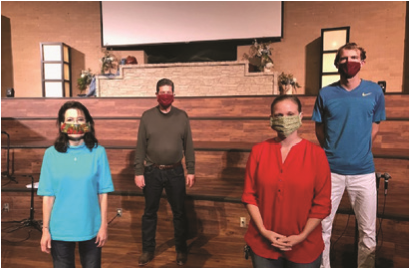 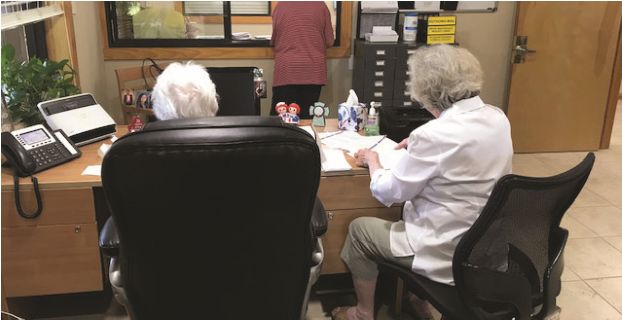 www.fbcseguin.orgChildren’s/Volunteer Coordinator: Rhonda HensarlingMORNING SERVICEJune 7, 2020    10:30 AMWELCOME/PRAYER				    Pastor BriceWORSHIP MEDLEY			   	  CongregationAlwaysBe Thou My VisionA WORD FROM THE PASTOR		    Pastor BriceGIDEONS’ PRESENTATION	       Tim BruchmillerWORSHIP MEDLEY                                    CongregationThere’s Power in the BloodFor You Are HolySCRIPTURE: 1 Peter 4:7-11 	     	  Rhonda HensarlingREACHING ACROSS RACIAL LINES  	    Pastor BriceRESPONDING TO GOD’S WORD             CongregationWherever He Leads I’ll GoGRAIN OFFERINGWe have shelves available in the foyer for you to place your grain offering. Thank you for your support of this ministry! If you forgot your box this morning – no worries! You can drop your donation by the office during office hours, Monday – Friday, 8:00 AM – 5:00 PM.GIDEONS’ PRESENTATIONWe are excited to hear from the Gideons this morning! Tim Bruchmiller will be giving a short presentation on their Bible Ministry. We will be taking a dedicated offering for them and any envelopes marked “Gideons” or “Bibles” or loose cash in the offering boxes will go toward the purchase of Bibles to further their ministry. FATHER’S DAY SERVICEJUNE 21“Normal” is inching closer and closer here at the church and we are looking forward to celebrating Father’s Day with our church family. We hope you will join us for a special service, honoring those we call “dad.” We will take a few moments that morning to honor a father of the church with a special gift! Hope to see you there.For more information about the church, please feel free to explore our website! www.fbcseguin.org